Phone: 2702080KUDUMBASHREE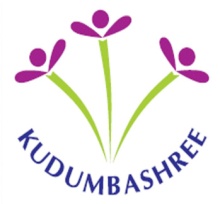 STATE POVERTY ERADICATION MISSIONOFFICE OF THE DISTRICT MISSION  CO-ORDINATORSOUTH BAZAR, Nr. ASOKA HOSPITAL, RP COMPLEX 3 RD FLOOR, CIVIL STATION (PO), KANNUR-2                                                        E-mail – spemknr1@gmail.com 	                                         	                  XobXn :20/02/2018.	{]kn²oIcW¯n\v Icp\o¡m³ _mek` Ipcp¶pIÄ IpSpw_{io sNkv Hfn¼ymSv i\nbmgvNI®qÀ:IpSpw_{io I®qÀ PnÃmanjsâ B`napJy¯nÂ kwLSn¸n¡p¶ _mek` Ip«nIfpsS ‘sNkv Hfn¼ymSv’ 24 \v i\nbmgvN I®qÀ ap³kn¸Â lbÀ sk¡âdn kvIqfnÂ sh¨v \S¡pw.	PnÃbnse _mek` AwK§fnÂ \n¶v sXcsªSp¡s¸« \qän Ccp]¯nbt©mfw sNkv {]Xn`IÄ PnÃmXe sNkv Hfn¼ymSv aÕc¯nÂ Icp¡Ä \o¡pw.  bp ]n, F¨v Fkv hn`mK§fnembmWv aÕc§Ä kwLSn¸n¡pI.	_mek` Ip«nIfpsS ]mTyþ]mtTyXc hnjb§fnepÅ IgnhpIÄ hnIkn¸n¡p¶Xn\pw anIhnte¡pbÀ¯p¶Xn\pambmWv IpSpw_{io sNkv Hfn¼ymSv kwLSn¸n¡p¶Xv. kwØm\ KWnXhnkvabw ]cn]mSnbnÂ D¶Xt\«w ssIhcn¨ _mek` Ip«nIÄ¡pÅ A\ptamZ\hpw \ÂIpw.	Ip«nIfnÂ KWnXimkv{X¯nepÅ IgnhpIÄ hfÀ¯p¶Xn\pw imkv{X AdnhpIÄ hnIkn¸n¡p¶Xn\pambn kwØm\ IpSpw_{io anj³ kwLSn¸n¨ ‘KWnX hnkvabw þ 2017’ kwØm\Xe aÕc¯nÂ I®qÀ PnÃm _mek` Ip«nIÄ A`n\µ\mÀlamb hnPbamWv t\SnbXv.	Xncph\´]pc¯v sh¨v \S¶ kwØm\Xe aÕc¯nÂ sXcsªSp ¡s¸« anI¨ 20 t]cnÂ 10 t]cpw I®qÀ PnÃbnÂ \n¶pÅ Ip«nIfmWv. bp ]n hn`mK¯nÂ 4 t]cpw F¨v Fkv hn`mK¯nÂ 6 t]cpw sXcsªSp¡s¸«p. ChÀ¡pÅ A\ptaZ\hpw i\nbmgvN \S¡pw.	(H¸v)PnÃm-an-j³ tImþHmUn-t\-äÀ   IpSpw-_{io anj³, I®qÀ.